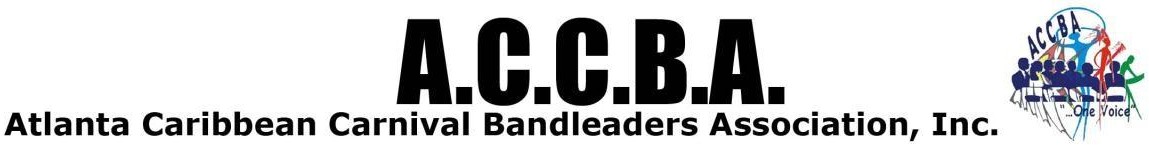 Event:	2024 Atlanta Children’s Caribbean CarnivalVenue:	Historic 4th Ward Park 700 Ralph McGill Blvd Atlanta GA 30312Date:	Saturday May 11, 2024Time:	10:00am – 8:00pmCheck in Time:	30 minutes before shift beginsCheck in Location:	Mobile OfficeCheck in with: Deborah Jones 678-360-0426P.O. Box 391675 Snellville, GA 30039 volunteer.atlantacarnival@gmail.com www.atlantacarnival.orgVolunteer Sections:Water Stationa.    Shift 1 – 09:00am – 12:00pmb.    Shift 2 – 12:00pm – 03:00pmc.	Shift 3 – 03:00pm – 06:00pmd.    Shift 4 – 06:00pm – 09:00pmGate Coordinationa.    Shift 1 – 09:00am – 12:00pmb.    Shift 2 – 12:00pm – 03:00pmc.	Shift 3 – 03:00pm – 06:00pmd.    Shift 4 – 06:00pm – 09:00pmVendor Set Up & Breakdowna.    Shift 1 – 07:00am – 12:00pmb.    Shift 2 – 07:00pm – 09:00pmStage Coordinationa.    Shift 1 – 01:00pm – 05:00pmb.    Shift 2 – 05:00pm – 09:00pmParade Coordinationa.    Shift 1 – 10:00am – 01:00pmb.    Shift 2 – 01:00pm – 03:00pmEntertainmenta.    Shift 1 – 02:00pm – 04:00pmb.    Shift 2 – 04:00pm – 06:00pmc.	Shift 3 – 06:00pm – 08:00pmVolunteer Registration Form Atlanta Children’s Caribbean Carnival Caribbean Food, Arts and Crafts FestivalOn submission of your completed application, our volunteer coordinators will contact you. Each volunteer will receive a ACCBA volunteer t-shirt that must be always worn while volunteering at the festival. All volunteers will be held accountable for their accepted positions. Any volunteers that are caught lounging, on masquerade trucks, sitting in the VIP area or not performing their specific duties will be removed from the event and will not be allowed to volunteer in the future.Please use the following instructions to complete the application:Please submit all requested information.Use one form per person. If you want to be scheduled with a friend or family member, please indicate their name on the bottom of the form.Volunteer Section: Review the list of volunteer areas and fill in your choice(s) on the registration form. Please note: Volunteer areas require 3 or more hours of commitment.Section assignments are made on a first come, first serve basis, so please send in your application early. You will receive your assignment from ACCBA via email.Volunteers must be 18 years of age or over – No Exceptions without prior approval.*Indicates a required field.*Name: 	*Address: 	*City: 	*State 	*Zip 	*Phone: 	*Email: 	*T-Shirt Size: *S:*M:*L:*XL:*XXL: 	*Gender:	Male: 		Female:  	*Volunteer Location:  	Thank you for your interest in volunteering with the Atlanta Caribbean Carnival Bandleaders Association.